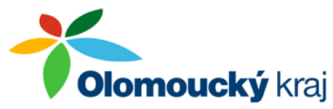 Program finanční podpory poskytování sociálních služeb v Olomouckém krajiZVLÁŠTNÍ ČÁSTPodprogram č. 1Finanční podpora poskytování sociálních služeb v Olomouckém kraji z účelové dotace ze státního rozpočtu na poskytování sociálních služeb 
Obsah:Úvodní ustanoveníÚčel podprogramuÚčelem podprogramu je částečné finanční zajištění poskytování sociálních služeb zařazených do sítě sociálních služeb Olomouckého kraje, a to z finančních prostředků účelově určené dotace ze státního rozpočtu poskytnuté Olomouckému kraji na základě ustanovení § 101a zákona o sociálních službách.  Vyhlášení výzvyVýzva pro podávání žádostí bude zveřejněna v dokumentu „Vyhlášení výzvy – Podprogram č. 1“ Dokument bude zveřejněn v na webu Olomouckého kraje v návaznosti na termíny stanovené MPSV ČR a bude obsahovat:bližší informace k dotačnímu řízení;časový harmonogram dotačního řízení včetně lhůty pro podávání žádostí;formulář(e) pro povinné přílohy k žádosti;kontaktní osobu k podprogramu.Postup při zpracování, podávání a posuzování žádostiŽádost o dotaciDotace na příslušný kalendářní rok je poskytována na základě žádosti poskytovatele sociální služby o poskytnutí dotace. Žádost podává žadatel prostřednictvím k tomuto účelu určenému počítačovému programu pro podávání žádostí o dotace (webové aplikace MPSV ČR). Vzor žádosti je součástí počítačového programu pro podávání žádostí o dotace MPSV ČR.Žádost je možno podávat po otevření aplikace ze strany MPSV ČR. Lhůta pro podávání žádostí bude činit minimálně 15 kalendářních dní. Konkrétní termíny a lhůty pro podávání žádosti budou uvedeny ve výzvě.Aby byla žádost způsobilá posouzení, musí být vyplněny všechny její části a přiloženy povinné přílohy.Údaje uvedené v žádosti mají přímou návaznost na komplexní posouzení žádosti o dotaci. Jedná se zejména o tyto údaje:Počet lůžek – Aktuální počet lůžek v pobytové formě sociální služby (musí být v souladu s údaji v registru poskytovatelů sociálních služeb).Úvazky pracovníků – přepočtený počet úvazků pracovníků v přímé péči v členění dle žádosti o dotaci (sociální pracovníci, pracovníci v sociálních službách, zdravotničtí pracovníci, pedagogičtí pracovníci, manželští a rodinní poradci, další odborní pracovníci, kteří přímo poskytují sociální služby) a přepočtený počet ostatních pracovníků v členění dle žádosti o dotaci.Okamžitá kapacita uživatelů (terénní forma) – Kvalifikovaný odhad maximálního počtů uživatelů, kterým může být v jeden okamžik poskytnuta sociální služba s ohledem na prostorové a personální možnosti.Počet uživatelů – Uživatelem je osoba, která má uzavřenu písemnou nebo ústní smlouvu o poskytování služby. Opakující se uživatel může být ve sledovaném období počítán pouze jednou.Počet hodin přímé péče – Celkový počet hodin realizovaných pracovníky v přímé péči za sledované období (kvalifikovaný odhad).Počet hodin přímé péče:není identický s provozní dobou služby; je v přímé souvislosti s celkovou výší úhrad od uživatelů.Je nezbytně nutné, aby plánovaný rozpočet na rok, na který je dotace žádána, vycházel ze skutečné výše výdajů spojených s poskytováním základních činností registrované sociální služby v předchozím roce, přičemž je přípustná pouze valorizace rozpočtu ve vztahu k inflaci. Žádost je podána pouze na kapacitu nepokrytou z jiných zdrojů.(Příklad 1: služba působí ve dvou krajích, má 10 úvazků pracovníků v sociálních službách; v OK působí 1 úvazek pracovníka – žádost služba podá pouze na tento jeden úvazek pracovníka a současně v žádosti nebude uvádět počet úvazků pracovníků, kteří nepůsobí v OK).(Příklad 2: služba má kapacitu 10 lůžek, ale 5 z těchto lůžek má pokryto financováním z IP – žádost služba podá pouze na tento nepokrytý počet lůžek a současně v žádosti uvede, na jaký počet lůžek dotaci žádá; tyto údaje žadatel uvede do „komentáře“ v aplikaci určené pro podávání žádosti o dotaci).Mimo pobytové sociální služby poskytované podle § 47 až 50 zákona o sociálních službách, zdravotnická zařízení, která poskytují sociální služby podle § 52 zákona o sociálních službách a speciální lůžková zdravotnická zařízení hospicového typu nebudou v žádostech uvedeni zdravotničtí pracovníci.Přestože se jedná o „plán“ na příští rok, do žádosti o dotaci budou vyplněny pouze skutečné, aktuální údaje (tzn. přepočtený počet úvazků pracovníků, uživatelů; kapacity dle registru, apod.).Posouzení žádosti o dotaciÚdaje uvedené v žádosti budou věcně příslušným odborem posuzovány s ohledem na informace uvedené v benchmarkingu, registru a případně ve výkaznictví MPSV ČR.Posuzování žádosti realizuje věcně příslušný odbor, věcně příslušné oddělení – OSV, oddělení sociálních služeb.Formální posouzení žádosti o dotaciZahrnuje posouzení, zda žadatel splnil všechny formální požadavky žádosti.Předložení neúplné žádosti, případně žádosti s chybnými údaji je důvodem pro vyjádření nepodpory této sociální službě. Věcné posouzení žádosti o dotaciVěcné posouzení žádosti o dotaci zahrnuje posouzení:Zařazení sociální služby do sítěžádostem o dotaci na služby, které nejsou zařazeny do sítě sociálních služeb OK, bude vyjádřena nepodpora.Kontrolu zdrojů financování žádostem o dotaci na služby, jejichž kapacita je ze 100 % financována prostřednictvím IP, bude vyjádřena nepodpora.Zda poskytovatel vyplnil ve stanoveném termínu k příslušné sociální službě údaje do benchmarkingu do stavu výkazu „ke schválení krajem“.žádostem o dotaci na služby, u nichž není splněna tato podmínka, bude vyjádřena nepodpora.Zda žadatel podal na službu nabídku do veřejné zakázky na zajištění sociálních služeb v rámci IPžádostem o dotaci na služby, u kterých žadatel nepodal nabídku do veřejné zakázky, bude vyjádřena nepodpora.Úspěšnost ve veřejné zakázcežádostem o dotaci na služby, které neuspěly ve veřejné zakázce, bude vyjádřena nepodpora.Zda v lokalitě působí shodný (obdobný) druh sociální služby financované prostřednictvím IPžádosti o dotaci na služby, jejichž činnosti služby jsou v lokalitě zajištěny shodným (obdobným) druhem sociální služby financované prostřednictvím IP, bude vyjádřena nepodpora.Posouzení rozpočtu a požadavku na dotaciPosouzení přiměřenosti a hospodárnosti rozpočtu sociální služby a požadavku na dotaciPředložený rozpočet je porovnán se žádostí o dotaci podanou v předchozím kalendářním roce a s daty uvedenými v benchmarkingu, přičemž neopodstatněný nárůst nákladů je považován za nadhodnocený náklad. Neuznatelné náklady jsou definovány v nařízení vlády.Požadavek na dotaci je o neuznatelné náklady a rovněž o náklady nadhodnocené krácen.Schvalovací procesŽádosti s navrženou výší dotace jsou předloženy k projednání Komisi pro rodinu a sociální záležitosti Rady Olomouckého kraje. Ta doporučuje příslušnému orgánu OK seznam projektů s doporučenou výší dotace. Přidělení výše dotace jednotlivým sociálním službám, vypočtené způsobem uvedeným v části Chyba! Nenalezen zdroj odkazů. je schvalováno orgánem OK příslušným ke schválení dotace.Rozhodnutí o dotaci bude zveřejněno do 1 týdne od vyhotovení autorizovaného usnesení orgánu OK příslušného ke schválení dotace na webových stránkách OK.Výpočet výše dotaceKalkulace Kalkulací se rozumí výpočet dle vzorců stanovených pro jednotlivé druhy sociálních služeb. Kalkulace je podkladem pro stanovení výše dotace pro jednotlivé druhy sociálních služeb.§ 37 Odborné sociální poradenstvíJednotka pro výpočet (J):Údaje o personálním zabezpečení – úvazky pracovníků v přímé péčiHodnoty pro výpočet:Vzorec pro výpočet:DS = (U * D * M) * K Vysvětlivky:DS – dotace na příslušný druh sociální službyU – úvazky pracovníků; do celkových úvazků pracovníků jsou započteny úvazky pracovníků v přímé péči (UPPP) a maximálně X úvazku ostatních pracovníků na 1 úvazek pracovníka v přímé péči (Př.: U = UPPP + (UPPP * X) D – stanovená hodnota dotace na 1 úvazek pracovníka měsíčně pro jednotlivé druhy služeb M – počet měsíců poskytování sociální služby v roce, je-li služba v příslušném kalendářním roce poskytována od ledna do prosince, pak hodnota je 12K – povinná spoluúčast z jiných zdrojů; koeficient je vypočítán takto: 100% mínus povinná spoluúčast z jiných zdrojů (Př.: Při povinném financování z jiných zdrojů ve výši 20% bude K činit 80%, tzn. K = 0,8)§ 39 Osobní asistenceJednotka pro výpočet (J):Údaje o personálním zabezpečení – úvazky pracovníků v přímé péčiHodnoty pro výpočet:Vzorec pro výpočet:DS = ((U * D * M) * K) – (UPPP * H * S)Vysvětlivky:DS – dotace na příslušný druh sociální službyU – úvazky pracovníků; do celkových úvazků pracovníků jsou započteny úvazky pracovníků v přímé péči (UPPP) a maximálně X úvazku ostatních pracovníků na 1 úvazek pracovníka v přímé péči (Př.: U = UPPP + (UPPP * X) D – stanovená hodnota dotace na 1 úvazek pracovníka měsíčně pro jednotlivé druhy služeb UPPP – úvazky pracovníků v přímé péči M – počet měsíců poskytování sociální služby v roce, je-li služba v příslušném kalendářním roce poskytována od ledna do prosince, pak hodnota je 12H – stanovený počet hodin přímého výkonu základních činností na pracovníka v přímé péčiS – stanovená hodinová sazba v Kč za zajištění základních činností služby K – povinná spoluúčast z jiných zdrojů; koeficient je vypočítán takto: 100% mínus povinná spoluúčast z jiných zdrojů (Př.: Při povinném financování z jiných zdrojů ve výši 20% bude K činit 80%, tzn. K = 0,8)§ 40 Pečovatelská službaJednotka pro výpočet (J):Údaje o personálním zabezpečení – úvazky pracovníků v přímé péčiHodnoty pro výpočet:Vzorec pro výpočet:DS = ((U * D * M) * K) – (UPPP * H * S)Vysvětlivky:DS – dotace na příslušný druh sociální službyU – úvazky pracovníků; do celkových úvazků pracovníků jsou započteny úvazky pracovníků v přímé péči (UPPP) a maximálně X úvazku ostatních pracovníků na 1 úvazek pracovníka v přímé péči (Př.: U = UPPP + (UPPP * X) D – stanovená hodnota dotace na 1 úvazek pracovníka měsíčně pro jednotlivé druhy služeb UPPP – úvazky pracovníků v přímé péči M – počet měsíců poskytování sociální služby v roce, je-li služba v příslušném kalendářním roce poskytována od ledna do prosince, pak hodnota je 12H – stanovený počet hodin přímého výkonu základních činností na pracovníka v přímé péčiS – stanovená hodinová sazba v Kč za zajištění základních činností služby K – povinná spoluúčast z jiných zdrojů; koeficient je vypočítán takto: 100% mínus povinná spoluúčast z jiných zdrojů (Př.: Při povinném financování z jiných zdrojů ve výši 20% bude K činit 80%, tzn. K = 0,8)§ 41 Tísňová péčeJednotka pro výpočet (J):Údaje o personálním zabezpečení – úvazky pracovníků v přímé péčiHodnoty pro výpočet:Vzorec pro výpočet:DS = (U * D * M) * K Vysvětlivky:DS – dotace na příslušný druh sociální službyU – úvazky pracovníků; do celkových úvazků pracovníků jsou započteny úvazky pracovníků v přímé péči (UPPP) a maximálně X úvazku ostatních pracovníků na 1 úvazek pracovníka v přímé péči (Př.: U = UPPP + (UPPP * X) D – stanovená hodnota dotace na 1 úvazek pracovníka měsíčně pro jednotlivé druhy služeb M – počet měsíců poskytování sociální služby v roce, je-li služba v příslušném kalendářním roce poskytována od ledna do prosince, pak hodnota je 12K – povinná spoluúčast z jiných zdrojů; koeficient je vypočítán takto: 100% mínus povinná spoluúčast z jiných zdrojů (Př.: Při povinném financování z jiných zdrojů ve výši 20% bude K činit 80%, tzn. K = 0,8)§ 43 Podpora samostatného bydleníJednotka pro výpočet (J):Údaje o personálním zabezpečení – úvazky pracovníků v přímé péčiHodnoty pro výpočet:Vzorec pro výpočet:DS = ((U * D * M) * K) – (UPPP * H * S)Vysvětlivky:DS – dotace na příslušný druh sociální službyU – úvazky pracovníků; do celkových úvazků pracovníků jsou započteny úvazky pracovníků v přímé péči (UPPP) a maximálně X úvazku ostatních pracovníků na 1 úvazek pracovníka v přímé péči (Př.: U = UPPP + (UPPP * X) D – stanovená hodnota dotace na 1 úvazek pracovníka měsíčně pro jednotlivé druhy služeb UPPP – úvazky pracovníků v přímé péči M – počet měsíců poskytování sociální služby v roce, je-li služba v příslušném kalendářním roce poskytována od ledna do prosince, pak hodnota je 12H – stanovený počet hodin přímého výkonu základních činností na pracovníka v přímé péčiS – stanovená hodinová sazba v Kč za zajištění základních činností služby K – povinná spoluúčast z jiných zdrojů; koeficient je vypočítán takto: 100% mínus povinná spoluúčast z jiných zdrojů (Př.: Při povinném financování z jiných zdrojů ve výši 20% bude K činit 80%, tzn. K = 0,8)§ 44 Odlehčovací službyJednotka pro výpočet (J):Údaje o personálním zabezpečení – úvazky pracovníků v přímé péčiHodnoty pro výpočet:Vzorec pro výpočet:DS = ((U * D * M) * K) – (UPPP * H * S)Vysvětlivky:DS – dotace na příslušný druh sociální službyU – úvazky pracovníků; do celkových úvazků pracovníků jsou započteny úvazky pracovníků v přímé péči (UPPP) a maximálně X úvazku ostatních pracovníků na 1 úvazek pracovníka v přímé péči (Př.: U = UPPP + (UPPP * X) D – stanovená hodnota dotace na 1 úvazek pracovníka měsíčně pro jednotlivé druhy služeb UPPP – úvazky pracovníků v přímé péči M – počet měsíců poskytování sociální služby v roce, je-li služba v příslušném kalendářním roce poskytována od ledna do prosince, pak hodnota je 12H – stanovený počet hodin přímého výkonu základních činností na pracovníka v přímé péčiS – stanovená hodinová sazba v Kč za zajištění základních činností služby K – povinná spoluúčast z jiných zdrojů; koeficient je vypočítán takto: 100% mínus povinná spoluúčast z jiných zdrojů (Př.: Při povinném financování z jiných zdrojů ve výši 20% bude K činit 80%, tzn. K = 0,8)Odlehčovací služby poskytované speciálními lůžkovými zdravotnickými zařízeními hospicového typu: Postup pro výpočet výše dotace je shodný jako u sociální služby § 50 Domovy se zvláštním režimem.§ 45 Centra denních služebJednotka pro výpočet (J):Údaje o personálním zabezpečení – úvazky pracovníků v přímé péčiHodnoty pro výpočet:Vzorec pro výpočet:DS = ((U * D * M) * K) – (UPPP * H * S)Vysvětlivky:DS – dotace na příslušný druh sociální službyU – úvazky pracovníků; do celkových úvazků pracovníků jsou započteny úvazky pracovníků v přímé péči (UPPP) a maximálně X úvazku ostatních pracovníků na 1 úvazek pracovníka v přímé péči (Př.: U = UPPP + (UPPP * X) D – stanovená hodnota dotace na 1 úvazek pracovníka měsíčně pro jednotlivé druhy služeb UPPP – úvazky pracovníků v přímé péči M – počet měsíců poskytování sociální služby v roce, je-li služba v příslušném kalendářním roce poskytována od ledna do prosince, pak hodnota je 12H – stanovený počet hodin přímého výkonu základních činností na pracovníka v přímé péčiS – stanovená hodinová sazba v Kč za zajištění základních činností služby K – povinná spoluúčast z jiných zdrojů; koeficient je vypočítán takto: 100% mínus povinná spoluúčast z jiných zdrojů (Př.: Při povinném financování z jiných zdrojů ve výši 20% bude K činit 80%, tzn. K = 0,8)§ 46 Denní stacionářeJednotka pro výpočet (J):Údaje o personálním zabezpečení – úvazky pracovníků v přímé péčiHodnoty pro výpočet:Vzorec pro výpočet:DS = ((U * D * M) * K) – (UPPP * H * S)Vysvětlivky:DS – dotace na příslušný druh sociální službyU – úvazky pracovníků; do celkových úvazků pracovníků jsou započteny úvazky pracovníků v přímé péči (UPPP) a maximálně X úvazku ostatních pracovníků na 1 úvazek pracovníka v přímé péči (Př.: U = UPPP + (UPPP * X) D – stanovená hodnota dotace na 1 úvazek pracovníka měsíčně pro jednotlivé druhy služeb UPPP – úvazky pracovníků v přímé péči M – počet měsíců poskytování sociální služby v roce, je-li služba v příslušném kalendářním roce poskytována od ledna do prosince, pak hodnota je 12H – stanovený počet hodin přímého výkonu základních činností na pracovníka v přímé péčiS – stanovená hodinová sazba v Kč za zajištění základních činností služby K – povinná spoluúčast z jiných zdrojů; koeficient je vypočítán takto: 100% mínus povinná spoluúčast z jiných zdrojů (Př.: Při povinném financování z jiných zdrojů ve výši 20% bude K činit 80%, tzn. K = 0,8)§ 47 Týdenní stacionářeJednotka pro výpočet (J):Počet lůžekHodnoty pro výpočet:D = 150 678Vzorec pro výpočet:DS = (D * L) * (M / 12)Vysvětlivky:DS – dotace na příslušný druh sociální službyD – stanovená hodnota dotace na 1 lůžko, která odpovídá mediánu celkových obvyklých nákladů na 1 lůžko po odečtení středních hodnot výtěžnosti z příspěvku na péči, úhrad ze zdravotního pojištění a úhrady za základní činnosti stanovené úhradovou vyhláškou, která může být dále upravena mediánem obložnosti.   L – počet lůžek M – počet měsíců poskytování sociální služby v roce, je-li služba v příslušném kalendářním roce poskytována od ledna do prosince, pak hodnota je 12§ 48 Domovy pro osoby se zdravotním postiženímJednotka pro výpočet (J):Počet lůžekHodnoty pro výpočet:D = 108 095Vzorec pro výpočet:DS = (D * L) * (M / 12)Vysvětlivky:DS – dotace na příslušný druh sociální službyD – stanovená hodnota dotace na 1 lůžko, která odpovídá mediánu celkových obvyklých nákladů na 1 lůžko po odečtení středních hodnot výtěžnosti z příspěvku na péči, úhrad ze zdravotního pojištění a úhrady za základní činnosti stanovené úhradovou vyhláškou, která může být dále upravena mediánem obložnosti.   L – počet lůžek M – počet měsíců poskytování sociální služby v roce, je-li služba v příslušném kalendářním roce poskytována od ledna do prosince, pak hodnota je 12§ 49 Domovy pro senioryJednotka pro výpočet (J):Počet lůžekHodnoty pro výpočet:D = 69 300Vzorec pro výpočet:DS = (D * L) * (M / 12)Vysvětlivky:DS – dotace na příslušný druh sociální službyD – stanovená hodnota dotace na 1 lůžko, která odpovídá mediánu celkových obvyklých nákladů na 1 lůžko po odečtení středních hodnot výtěžnosti z příspěvku na péči, úhrad ze zdravotního pojištění a úhrady za základní činnosti stanovené úhradovou vyhláškou, která může být dále upravena mediánem obložnosti.   L – počet lůžek M – počet měsíců poskytování sociální služby v roce, je-li služba v příslušném kalendářním roce poskytována od ledna do prosince, pak hodnota je 12§ 50 Domovy se zvláštním režimemJednotka pro výpočet (J):Počet lůžekHodnoty pro výpočet:D = 105 250Vzorec pro výpočet:DS = (D * L) * (M / 12)Vysvětlivky:DS – dotace na příslušný druh sociální službyD – stanovená hodnota dotace na 1 lůžko, která odpovídá mediánu celkových obvyklých nákladů na 1 lůžko po odečtení středních hodnot výtěžnosti z příspěvku na péči, úhrad ze zdravotního pojištění a úhrady za základní činnosti stanovené úhradovou vyhláškou, která může být dále upravena mediánem obložnosti.   L – počet lůžek M – počet měsíců poskytování sociální služby v roce, je-li služba v příslušném kalendářním roce poskytována od ledna do prosince, pak hodnota je 12§ 51 Chráněné bydleníJednotka pro výpočet (J):Počet lůžekHodnoty pro výpočet:D = 37 960Vzorec pro výpočet:DS = (D * L) * (M / 12)Vysvětlivky:DS – dotace na příslušný druh sociální službyD – stanovená hodnota dotace na 1 lůžko, která odpovídá mediánu celkových obvyklých nákladů na 1 lůžko po odečtení středních hodnot výtěžnosti z příspěvku na péči, úhrad ze zdravotního pojištění a úhrady za základní činnosti stanovené úhradovou vyhláškou, která může být dále upravena mediánem obložnosti.  L – počet lůžek M – počet měsíců poskytování sociální služby v roce, je-li služba v příslušném kalendářním roce poskytována od ledna do prosince, pak hodnota je 12§ 52 Sociální služby poskytované ve zdravotnických zařízeních lůžkové péče Jednotka pro výpočet (J):Počet lůžekHodnoty pro výpočet:D = 53 306Vzorec pro výpočet:DS = (D * L) * (M / 12)Vysvětlivky:DS – dotace na příslušný druh sociální službyD – stanovená hodnota dotace na 1 lůžko, která odpovídá mediánu celkových obvyklých nákladů na 1 lůžko po odečtení středních hodnot výtěžnosti z příspěvku na péči úhrad ze zdravotního pojištění a úhrady za základní činnosti stanovené úhradovou vyhláškou, která může být dále upravena mediánem obložnosti.   L – počet lůžek M – počet měsíců poskytování sociální služby v roce, je-li služba v příslušném kalendářním roce poskytována od ledna do prosince, pak hodnota je 12§ 54 Raná péčeJednotka pro výpočet (J):Údaje o personálním zabezpečení – úvazky pracovníků v přímé péčiHodnoty pro výpočet:Vzorec pro výpočet:DS = (U * D * M) * K Vysvětlivky:DS – dotace na příslušný druh sociální službyU – úvazky pracovníků; do celkových úvazků pracovníků jsou započteny úvazky pracovníků v přímé péči (UPPP) a maximálně X úvazku ostatních pracovníků na 1 úvazek pracovníka v přímé péči (Př.: U = UPPP + (UPPP * X) D – stanovená hodnota dotace na 1 úvazek pracovníka měsíčně pro jednotlivé druhy služeb M – počet měsíců poskytování sociální služby v roce, je-li služba v příslušném kalendářním roce poskytována od ledna do prosince, pak hodnota je 12K – povinná spoluúčast z jiných zdrojů; koeficient je vypočítán takto: 100% mínus povinná spoluúčast z jiných zdrojů (Př.: Při povinném financování z jiných zdrojů ve výši 20% bude K činit 80%, tzn. K = 0,8)§ 55 Telefonická krizová pomocJednotka pro výpočet (J):Údaje o personálním zabezpečení – úvazky pracovníků v přímé péčiHodnoty pro výpočet:Vzorec pro výpočet:DS = (U * D * M) * K Vysvětlivky:DS – dotace na příslušný druh sociální službyU – úvazky pracovníků; do celkových úvazků pracovníků jsou započteny úvazky pracovníků v přímé péči (UPPP) a maximálně X úvazku ostatních pracovníků na 1 úvazek pracovníka v přímé péči (Př.: U = UPPP + (UPPP * X) D – stanovená hodnota dotace na 1 úvazek pracovníka měsíčně pro jednotlivé druhy služeb M – počet měsíců poskytování sociální služby v roce, je-li služba v příslušném kalendářním roce poskytována od ledna do prosince, pak hodnota je 12K – povinná spoluúčast z jiných zdrojů; koeficient je vypočítán takto: 100% mínus povinná spoluúčast z jiných zdrojů (Př.: Při povinném financování z jiných zdrojů ve výši 20% bude K činit 80%, tzn. K = 0,8)§ 56 Tlumočnické službyJednotka pro výpočet (J):Údaje o personálním zabezpečení – úvazky pracovníků v přímé péčiHodnoty pro výpočet:Vzorec pro výpočet:DS = (U * D * M) * K Vysvětlivky:DS – dotace na příslušný druh sociální službyU – úvazky pracovníků; do celkových úvazků pracovníků jsou započteny úvazky pracovníků v přímé péči (UPPP) a maximálně X úvazku ostatních pracovníků na 1 úvazek pracovníka v přímé péči (Př.: U = UPPP + (UPPP * X) D – stanovená hodnota dotace na 1 úvazek pracovníka měsíčně pro jednotlivé druhy služeb M – počet měsíců poskytování sociální služby v roce, je-li služba v příslušném kalendářním roce poskytována od ledna do prosince, pak hodnota je 12K – povinná spoluúčast z jiných zdrojů; koeficient je vypočítán takto: 100% mínus povinná spoluúčast z jiných zdrojů (Př.: Při povinném financování z jiných zdrojů ve výši 20% bude K činit 80%, tzn. K = 0,8)§ 57 Azylové domyAzylové domy pro jednotlivceJednotka pro výpočet (J):Počet lůžekHodnoty pro výpočet:D = 77 400Vzorec pro výpočet:DS = (D * L) * (M / 12)Vysvětlivky:D = (N * K) - SDS – dotace na příslušný druh sociální službyL – počet lůžek K – povinná spoluúčast z jiných zdrojů; koeficient je vypočítán takto: 100% mínus povinná spoluúčast z jiných zdrojů (Př.: Při povinném financování z jiných zdrojů ve výši 20% bude K činit 80%, tzn. K = 0,8)  S – stanovená sazba v Kč za zajištění základních činností službyM – počet měsíců poskytování sociální služby v roce, je-li služba v příslušném kalendářním roce poskytována od ledna do prosince, pak hodnota je 12Azylové domy pro osamělé rodiče s dětmiJednotka pro výpočet (J):Počet lůžek (určených pro rodiče)Hodnoty pro výpočet:D = 169 200Vzorec pro výpočet:DS = (D * L) * (M / 12)Vysvětlivky:D = (N * K) - SDS – dotace na příslušný druh sociální službyL – počet lůžek K – povinná spoluúčast z jiných zdrojů; koeficient je vypočítán takto: 100% mínus povinná spoluúčast z jiných zdrojů (Př.: Při povinném financování z jiných zdrojů ve výši 20% bude K činit 80%, tzn. K = 0,8)  S – stanovená sazba v Kč za zajištění základních činností služby M – počet měsíců poskytování sociální služby v roce, je-li služba v příslušném kalendářním roce poskytována od ledna do prosince, pak hodnota je 12§ 58 Domy na půl cestyJednotka pro výpočet (J):Počet lůžekHodnoty pro výpočet:D = 165 600Vzorec pro výpočet:DS = (D * L) * (M / 12)Vysvětlivky:D = (N * K) - SDS – dotace na příslušný druh sociální službyL – počet lůžek K – povinná spoluúčast z jiných zdrojů; koeficient je vypočítán takto: 100% mínus povinná spoluúčast z jiných zdrojů (Př.: Při povinném financování z jiných zdrojů ve výši 20% bude K činit 80%, tzn. K = 0,8)  S – stanovená sazba v Kč za zajištění základních činností služby M – počet měsíců poskytování sociální služby v roce, je-li služba v příslušném kalendářním roce poskytována od ledna do prosince, pak hodnota je 12§ 59 Kontaktní centraJednotka pro výpočet (J):Údaje o personálním zabezpečení – úvazky pracovníků v přímé péčiHodnoty pro výpočet:Vzorec pro výpočet:DS = (U * D * M) * K Vysvětlivky:DS – dotace na příslušný druh sociální službyU – úvazky pracovníků; do celkových úvazků pracovníků jsou započteny úvazky pracovníků v přímé péči (UPPP) a maximálně X úvazku ostatních pracovníků na 1 úvazek pracovníka v přímé péči (Př.: U = UPPP + (UPPP * X) D – stanovená hodnota dotace na 1 úvazek pracovníka měsíčně pro jednotlivé druhy služeb M – počet měsíců poskytování sociální služby v roce, je-li služba v příslušném kalendářním roce poskytována od ledna do prosince, pak hodnota je 12K – povinná spoluúčast z jiných zdrojů; koeficient je vypočítán takto: 100% mínus povinná spoluúčast z jiných zdrojů (Př.: Při povinném financování z jiných zdrojů ve výši 20% bude K činit 80%, tzn. K = 0,8)§ 60 Krizová pomocJednotka pro výpočet (J):Údaje o personálním zabezpečení – úvazky pracovníků v přímé péčiHodnoty pro výpočet:Vzorec pro výpočet:DS = (U * D * M) * K Vysvětlivky:DS – dotace na příslušný druh sociální službyU – úvazky pracovníků; do celkových úvazků pracovníků jsou započteny úvazky pracovníků v přímé péči (UPPP) a maximálně X úvazku ostatních pracovníků na 1 úvazek pracovníka v přímé péči (Př.: U = UPPP + (UPPP * X) D – stanovená hodnota dotace na 1 úvazek pracovníka měsíčně pro jednotlivé druhy služeb M – počet měsíců poskytování sociální služby v roce, je-li služba v příslušném kalendářním roce poskytována od ledna do prosince, pak hodnota je 12K – povinná spoluúčast z jiných zdrojů; koeficient je vypočítán takto: 100% mínus povinná spoluúčast z jiných zdrojů (Př.: Při povinném financování z jiných zdrojů ve výši 20% bude K činit 80%, tzn. K = 0,8)§ 60a Intervenční centraJednotka pro výpočet (J):Údaje o personálním zabezpečení – úvazky pracovníků v přímé péčiHodnoty pro výpočet:Vzorec pro výpočet:DS = (U * D * M) * K Vysvětlivky:DS – dotace na příslušný druh sociální službyU – úvazky pracovníků; do celkových úvazků pracovníků jsou započteny úvazky pracovníků v přímé péči (UPPP) a maximálně X úvazku ostatních pracovníků na 1 úvazek pracovníka v přímé péči (Př.: U = UPPP + (UPPP * X) D – stanovená hodnota dotace na 1 úvazek pracovníka měsíčně pro jednotlivé druhy služeb M – počet měsíců poskytování sociální služby v roce, je-li služba v příslušném kalendářním roce poskytována od ledna do prosince, pak hodnota je 12K – povinná spoluúčast z jiných zdrojů; koeficient je vypočítán takto: 100% mínus povinná spoluúčast z jiných zdrojů (Př.: Při povinném financování z jiných zdrojů ve výši 20% bude K činit 80%, tzn. K = 0,8)§ 61 Nízkoprahová denní centraJednotka pro výpočet (J):Údaje o personálním zabezpečení – úvazky pracovníků v přímé péčiHodnoty pro výpočet:Vzorec pro výpočet:DS = (U * D * M) * K Vysvětlivky:DS – dotace na příslušný druh sociální službyU – úvazky pracovníků; do celkových úvazků pracovníků jsou započteny úvazky pracovníků v přímé péči (UPPP) a maximálně X úvazku ostatních pracovníků na 1 úvazek pracovníka v přímé péči (Př.: U = UPPP + (UPPP * X) D – stanovená hodnota dotace na 1 úvazek pracovníka měsíčně pro jednotlivé druhy služeb M – počet měsíců poskytování sociální služby v roce, je-li služba v příslušném kalendářním roce poskytována od ledna do prosince, pak hodnota je 12K – povinná spoluúčast z jiných zdrojů; koeficient je vypočítán takto: 100% mínus povinná spoluúčast z jiných zdrojů (Př.: Při povinném financování z jiných zdrojů ve výši 20% bude K činit 80%, tzn. K = 0,8)§ 62 Nízkoprahová zařízení pro děti a mládežJednotka pro výpočet (J):Údaje o personálním zabezpečení – úvazky pracovníků v přímé péčiHodnoty pro výpočet:Vzorec pro výpočet:DS = (U * D * M) * K Vysvětlivky:DS – dotace na příslušný druh sociální službyU – úvazky pracovníků; do celkových úvazků pracovníků jsou započteny úvazky pracovníků v přímé péči (UPPP) a maximálně X úvazku ostatních pracovníků na 1 úvazek pracovníka v přímé péči (Př.: U = UPPP + (UPPP * X) D – stanovená hodnota dotace na 1 úvazek pracovníka měsíčně pro jednotlivé druhy služeb M – počet měsíců poskytování sociální služby v roce, je-li služba v příslušném kalendářním roce poskytována od ledna do prosince, pak hodnota je 12K – povinná spoluúčast z jiných zdrojů; koeficient je vypočítán takto: 100% mínus povinná spoluúčast z jiných zdrojů (Př.: Při povinném financování z jiných zdrojů ve výši 20% bude K činit 80%, tzn. K = 0,8)§ 63 NoclehárnyJednotka pro výpočet (J):Počet lůžekHodnoty pro výpočet:D = 57 600Vzorec pro výpočet:DS = (D * L) * (M / 12)Vysvětlivky:D = (N * K) - SDS – dotace na příslušný druh sociální službyL – počet lůžek K – povinná spoluúčast z jiných zdrojů; koeficient je vypočítán takto: 100% mínus povinná spoluúčast z jiných zdrojů (Př.: Při povinném financování z jiných zdrojů ve výši 20% bude K činit 80%, tzn. K = 0,8)  S – stanovená sazba v Kč za zajištění základních činností služby M – počet měsíců poskytování sociální služby v roce, je-li služba v příslušném kalendářním roce poskytována od ledna do prosince, pak hodnota je 12§ 64 Služby následné péčeJednotka pro výpočet (J):Údaje o personálním zabezpečení – úvazky pracovníků v přímé péčiHodnoty pro výpočet:Vzorec pro výpočet:DS = (U * D * M) * K Vysvětlivky:DS – dotace na příslušný druh sociální službyU – úvazky pracovníků; do celkových úvazků pracovníků jsou započteny úvazky pracovníků v přímé péči (UPPP) a maximálně X úvazku ostatních pracovníků na 1 úvazek pracovníka v přímé péči (Př.: U = UPPP + (UPPP * X) D – stanovená hodnota dotace na 1 úvazek pracovníka měsíčně pro jednotlivé druhy služeb M – počet měsíců poskytování sociální služby v roce, je-li služba v příslušném kalendářním roce poskytována od ledna do prosince, pak hodnota je 12K – povinná spoluúčast z jiných zdrojů; koeficient je vypočítán takto: 100% mínus povinná spoluúčast z jiných zdrojů (Př.: Při povinném financování z jiných zdrojů ve výši 20% bude K činit 80%, tzn. K = 0,8)§ 65 Sociálně aktivizační služby pro rodiny s dětmiJednotka pro výpočet (J):Údaje o personálním zabezpečení – úvazky pracovníků v přímé péčiHodnoty pro výpočet:Vzorec pro výpočet:DS = (U * D * M) * K Vysvětlivky:DS – dotace na příslušný druh sociální službyU – úvazky pracovníků; do celkových úvazků pracovníků jsou započteny úvazky pracovníků v přímé péči (UPPP) a maximálně X úvazku ostatních pracovníků na 1 úvazek pracovníka v přímé péči (Př.: U = UPPP + (UPPP * X) D – stanovená hodnota dotace na 1 úvazek pracovníka měsíčně pro jednotlivé druhy služeb M – počet měsíců poskytování sociální služby v roce, je-li služba v příslušném kalendářním roce poskytována od ledna do prosince, pak hodnota je 12K – povinná spoluúčast z jiných zdrojů; koeficient je vypočítán takto: 100% mínus povinná spoluúčast z jiných zdrojů (Př.: Při povinném financování z jiných zdrojů ve výši 20% bude K činit 80%, tzn. K = 0,8)§ 66 Sociálně aktivizační služby pro seniory a osoby se zdravotním postiženímJednotka pro výpočet (J):Údaje o personálním zabezpečení – úvazky pracovníků v přímé péčiHodnoty pro výpočet:Vzorec pro výpočet:DS = (U * D * M) * K Vysvětlivky:DS – dotace na příslušný druh sociální službyU – úvazky pracovníků; do celkových úvazků pracovníků jsou započteny úvazky pracovníků v přímé péči (UPPP) a maximálně X úvazku ostatních pracovníků na 1 úvazek pracovníka v přímé péči (Př.: U = UPPP + (UPPP * X) D – stanovená hodnota dotace na 1 úvazek pracovníka měsíčně pro jednotlivé druhy služeb M – počet měsíců poskytování sociální služby v roce, je-li služba v příslušném kalendářním roce poskytována od ledna do prosince, pak hodnota je 12K – povinná spoluúčast z jiných zdrojů; koeficient je vypočítán takto: 100% mínus povinná spoluúčast z jiných zdrojů (Př.: Při povinném financování z jiných zdrojů ve výši 20% bude K činit 80%, tzn. K = 0,8)§ 67 Sociálně terapeutické dílnyJednotka pro výpočet (J):Údaje o personálním zabezpečení – úvazky pracovníků v přímé péčiHodnoty pro výpočet:Vzorec pro výpočet:DS = (U * D * M) * K Vysvětlivky:DS – dotace na příslušný druh sociální službyU – úvazky pracovníků; do celkových úvazků pracovníků jsou započteny úvazky pracovníků v přímé péči (UPPP) a maximálně X úvazku ostatních pracovníků na 1 úvazek pracovníka v přímé péči (Př.: U = UPPP + (UPPP * X) D – stanovená hodnota dotace na 1 úvazek pracovníka měsíčně pro jednotlivé druhy služeb M – počet měsíců poskytování sociální služby v roce, je-li služba v příslušném kalendářním roce poskytována od ledna do prosince, pak hodnota je 12K – povinná spoluúčast z jiných zdrojů; koeficient je vypočítán takto: 100% mínus povinná spoluúčast z jiných zdrojů (Př.: Při povinném financování z jiných zdrojů ve výši 20% bude K činit 80%, tzn. K = 0,8)§ 68 Terapeutické komunityJednotka pro výpočet (J):Počet lůžekHodnoty pro výpočet:D = 77 400Vzorec pro výpočet:DS = (D * L) * (M / 12)Vysvětlivky:D = (N * K) - SDS – dotace na příslušný druh sociální službyL – počet lůžek K – povinná spoluúčast z jiných zdrojů; koeficient je vypočítán takto: 100% mínus povinná spoluúčast z jiných zdrojů (Př.: Při povinném financování z jiných zdrojů ve výši 20% bude K činit 80%, tzn. K = 0,8)  S – stanovená sazba v Kč za zajištění základních činností služby M – počet měsíců poskytování sociální služby v roce, je-li služba v příslušném kalendářním roce poskytována od ledna do prosince, pak hodnota je 12§ 69 Terénní programyJednotka pro výpočet (J):Údaje o personálním zabezpečení – úvazky pracovníků v přímé péčiHodnoty pro výpočet:Vzorec pro výpočet:DS = (U * D * M) * K Vysvětlivky:DS – dotace na příslušný druh sociální službyU – úvazky pracovníků; do celkových úvazků pracovníků jsou započteny úvazky pracovníků v přímé péči (UPPP) a maximálně X úvazku ostatních pracovníků na 1 úvazek pracovníka v přímé péči (Př.: U = UPPP + (UPPP * X) D – stanovená hodnota dotace na 1 úvazek pracovníka měsíčně pro jednotlivé druhy služeb M – počet měsíců poskytování sociální služby v roce, je-li služba v příslušném kalendářním roce poskytována od ledna do prosince, pak hodnota je 12K – povinná spoluúčast z jiných zdrojů; koeficient je vypočítán takto: 100% mínus povinná spoluúčast z jiných zdrojů (Př.: Při povinném financování z jiných zdrojů ve výši 20% bude K činit 80%, tzn. K = 0,8)§ 70 Sociální rehabilitaceTerénní a ambulantní forma služby:Jednotka pro výpočet (J):Údaje o personálním zabezpečení – úvazky pracovníků v přímé péčiHodnoty pro výpočet:Vzorec pro výpočet:DS = (U * D * M) * K Vysvětlivky:DS – dotace na příslušný druh sociální službyU – úvazky pracovníků; do celkových úvazků pracovníků jsou započteny úvazky pracovníků v přímé péči (UPPP) a maximálně X úvazku ostatních pracovníků na 1 úvazek pracovníka v přímé péči (Př.: U = UPPP + (UPPP * X) D – stanovená hodnota dotace na 1 úvazek pracovníka měsíčně pro jednotlivé druhy služeb M – počet měsíců poskytování sociální služby v roce, je-li služba v příslušném kalendářním roce poskytována od ledna do prosince, pak hodnota je 12K – povinná spoluúčast z jiných zdrojů; koeficient je vypočítán takto: 100% mínus povinná spoluúčast z jiných zdrojů (Př.: Při povinném financování z jiných zdrojů ve výši 20% bude K činit 80%, tzn. K = 0,8)Pobytová forma služby: Postup pro výpočet výše dotace je shodný jako u sociální služby § 57 Azylové domy; A) Azylové domy pro jednotlivce.Váha historieVáhou historie se rozumí úprava kalkulace v závislosti na výši dotace poskytnuté na kalendářní rok předcházející kalendářnímu roku, na který je dotace žádána (dále jen „dotace přidělená v předchozím roce“).Je-li kalkulace nižší než 95 % dotace přidělené v předchozím roce – je tato kalkulace navýšena na 95 % dotace přidělené v předchozím roce nebo na úroveň požadavku organizace, je-li nižší.Je-li kalkulace vyšší než 140 % dotace přidělené v předchozím roce – je tato kalkulace snížena na 140 % dotace přidělené v předchozím roce nebo na úroveň požadavku organizace, je-li nižší.Pro postup dle tohoto článku se za dotaci považuje součet finančních prostředků dotace MPSV ČR a prostředků z EU (např. individuálních projektů) určených na poskytování sociální služby, na kterou je dotace v tomto podprogramu žádána.Není-li dotace podle tohoto podprogramu žádána na celý kalendářní rok, vychází se z poměrné části dotace přidělené v předchozím roce odpovídající počtu měsíců, na kterou je dotace v tomto podprogramu žádána.Váha historie se nepoužije u sociálních služebkteré byly pro rok, na který je dotace žádána, nově zařazeny do sítě sociálních služeb v Olomouckém kraji, kterým byla pro rok, na který je dotace žádána, povolena změna v jednotkách.3 Stanovení maximálního návrhu dotaceMaximálním návrhem dotace se rozumí požadavek na dotaci krácený o neuznatelné a nadhodnocené náklady, v souladu s článkem 2.2.3. Stanovení optimálního návrhu dotaceOptimálním návrhem dotace se rozumí kalkulace případně upravená váhou historie v souladu s článkem 3.2; optimální návrh nemůže být vyšší než maximální návrh dotace.Podrobný popis postupu:Jednotlivým sociálním službám je stanovena kalkulace.Mimo případy stanovené v článku 3.2 odst. 5 je u kalkulace zohledněna váha historie.Hodnota optimálního návrhu dotace se stanoví takto:Pokud je hodnota vypočtená způsobem uvedeným v odst. (1) a (2) (dále „Kupravená“) nižší než maximální návrh dotace, je optimálním návrhem Kupravená.Pokud Kupravená je vyšší než maximální návrh dotace, je optimálním návrhem maximální návrh dotace.Nulová hodnota optimálního návrhu je uvedena u služeb, které nesplnily podmínky pro poskytnutí dotace.Stanovení reálného návrhu dotaceReálným návrhem dotace se rozumí krácení optimálních návrhů dotace tak, aby bylo dosaženo hodnoty disponibilních zdrojů alokovaných do tohoto podprogramu, a to za použití koeficientu pro výpočet reálného návrhu (KOEF), který se stanoví jako podíl, v jehož čitateli je výše směrného čísla a v jeho jmenovateli součet všech stanovených optimálních návrhů dotace.Služby jsou na základě poměru maximálního a optimálního návrhu dotace kráceny podle těchto pravidel:Hodnota optimálního návrhu dotace a maximálního návrhu dotace jsou shodné a zároveň Kupravená * KOEF je vyšší než maximální návrh podpory.Těmto sociálním službám je reálný návrh dotace stanoven ve shodné hodnotě jako maximální návrh dotace a dále není upravován.Hodnota optimálního návrhu dotace a maximálního návrhu dotace jsou shodné a zároveň Kupravená * KOEF je nižší než maximální návrh podpory.Těmto sociálním službám zařazeným do této skupiny je reálný návrh stanoven v hodnotě Kupravená * KOEF a dále není upravován.2Optimální návrh dotace je sociálním službám, které nesplňují podmínky dle odst. a) a b) upraven tak, aby bylo dosaženo výše disponibilních zdrojů.Výsledky jsou zaokrouhleny na stovky.Postup při dofinancováníDofinancování sociálních služeb v OK může být realizováno dvěma způsoby:dofinancováním všech žádostí podaných v řádném kole dotačního řízení, na základě kterých byla poskytnuta dotace;vyhlášením mimořádných kol dotačního řízení.Dofinancování dle odst. (1) může být realizováno např. při navýšení směrného čísla pro OK, v případě zůstatku nevyplacených finančních prostředků ze směrného čísla apod.Postup při dofinancování žádostí podaných v řádném kole dotačního řízeníV daném roce může být realizováno více kol dofinancování, která jsou číslována dle pořadí. Podkladem pro stanovení výše dotace poskytovatelům sociálních služeb jsou žádosti o dotaci na daný rok podané dle článku 2.1 těchto pravidel, na základě nichž byla poskytnuta dotace.Žádostem je stanovena výše dotace výpočtem dle vzorce.Vzorec pro výpočet:D = DP1 * KP1Vysvětlivky:D – dotace (po navýšení)DP1 – dotace (součet dotací) v Podprogramu č. 1 (schválená)KP1 – koeficient, kterým je vypočtená výše dotace upravena tak, aby bylo dosaženo hodnoty disponibilních zdrojů. Koeficient se stanoví jako podíl, v jehož čitateli je výše disponibilních zdrojů a v jeho jmenovateli součet všech DP1.Výsledné hodnoty (vypočtené na základě vzorce) jsou dále upraveny:Hodnota pro navýšení dotace (NAV) je vypočítána dle vzorce:NAV = D – DP1Hodnotám, u kterých vypočtená hodnota NAV nedosahuje 20 000 Kč, je přiřazena hodnota 0; součet rozdílů hodnot je použit k poměrnému navýšení vypočtených hodnot ostatních projektů.Výsledky jsou zaokrouhleny na stovky.Výsledná výše dotace pro sociální službu nesmí být vyšší než maximální návrh dotace.Postup při vyhlášení mimořádných kol dotačního řízení V daném roce může být realizováno více mimořádných kol dotačního řízení, která jsou číslována dle pořadí. Mimořádné kolo dotačního řízení včetně lhůt vyhlašuje Rada Olomouckého kraje.Žádost o dotaci v mimořádném kole dotačního řízení žadatel podává způsobem uvedeným v článku 2.1.Žádost o dotaci v mimořádném kole dotačního řízení může podat pouze žadatel, který podal žádost o poskytnutí dotace v řádném kole dotačního řízení, a na základě této žádosti mu byla poskytnuta dotace; tato žádost musí být řádně odůvodněná.Žádostem je stanovena výše dotace způsobem uvedeným v článku 4.1.Obecná ustanoveníUzavření smlouvyPodmínkou pro uzavření smlouvy je předložení potvrzení, že poskytovatel sociálních služeb nemá žádné závazky po lhůtě splatnosti ve vztahu ke správě sociálního zabezpečení a příslušným finančním úřadům – tato potvrzení nesmí být starší 3 měsíců ačestného prohlášení, že poskytovatel sociálních služeb nemá žádné závazky po lhůtě splatnosti ve vztahu ke státnímu rozpočtu, státním fondům (včetně Státního fondu životního prostředí, Státního pozemkového úřadu a Celní správy), zdravotním pojišťovnám, a rozpočtu územního samosprávného celku. Formulář čestného prohlášení: Formulář č. 12.AuditPokud byla příjemci na příslušný rok poskytnuta dotace v rámci tohoto podprogramu v celkové výši 3 mil. Kč a více, předloží do 31. srpna následujícího roku poskytovateli:výrok auditora a vyjádření auditora ke způsobu účtování a použití poskytnuté dotace – v případě příjemců, na které se podle § 20 zákona č. 563/1991 Sb., o účetnictví, ve znění pozdějších předpisů, vztahuje povinnost ověřování účetní závěrky auditorem,vyjádření auditora ke způsobu účtování a použití poskytnuté dotace – v případě ostatních příjemců.Výrok nebo vyjádření auditora musí být předloženy jako samostatný dokument, nikoli jako součást jiného dokumentu (např. výroční zprávy, jejíž předložení poskytovatel nevyžaduje).V případě, že příjemce dotace nedodá výrok nebo vyjádření auditora ve stanoveném termínu, může být tato skutečnost důvodem pro neposkytnutí dotace v následujícím období. Vyplacení dotaceVyplacení dotace schválené v řádném kole dotačního řízeníDotace je vyplácena příjemcům, kteří jsou příspěvkovými organizacemi zřizovanými OK, formou finančního transferu na základě vztahu zřizovatel – příspěvková organizace, v souladu se zákonem o rozpočtových pravidlech na účet příjemce;organizacím, které nejsou zřizovány OK, na základě smlouvy o poskytnutí dotace na účet příjemce, v případě příspěvkových organizací obcí na účet zřizovatele (obce).Dotace je vyplácena ve dvou splátkách způsobem stanoveným v předchozím odstavci takto: 1. splátka ve výši 60 % přiznané dotace je vyplácena do 21 dnů po uzavření smlouvy; v případě, že je smlouva uzavřena před připsáním účelově určené dotace ze státního rozpočtu na účet OK, je 1. splátka přiznané dotace vyplácena nejpozději do 21 dnů po připsání účelově určené dotace ze státního rozpočtu na účet OK,2. splátka ve výši 40 % přiznané dotace je vyplácena do 21 dnů po připsání 2. splátky účelově určené dotace ze státního rozpočtu na účet OK.Dotace je vyplácena v návaznosti na termíny stanovené ROZHODNUTÍM.Vyplacení dotace v případě dofinancování Dotace je vyplácena příjemcům, kteří jsou příspěvkovými organizacemi zřizovanými OK, formou finančního transferu na základě vztahu zřizovatel – příspěvková organizace, v souladu se zákonem o rozpočtových pravidlech na účet příjemce;organizacím, které nejsou zřizovány OK, na základě dodatku ke smlouvě o poskytnutí dotace na účet příjemce, v případě příspěvkových organizací obcí na účet zřizovatele (obce).Dotace je vyplácena způsobem stanoveným v předchozím odstavci takto: do 21 dnů po uzavření dodatku ke smlouvě; v případě, že je dodatek ke smlouvě uzavřen před připsáním účelově určené dotace ze státního rozpočtu na účet OK, nejpozději do 21 dnů po připsání účelově určené dotace ze státního rozpočtu na účet OK,v případě, že to termíny umožňují, může být dotace vyplacena současně s 2. splátkou účelově určené dotace ze státního rozpočtu na účet OK.Finanční vypořádání dotacePříjemce je povinen poskytnutou dotaci finančně vypořádat.Finanční vypořádání dotace zpracuje příjemce dotace za období týkající se celého roku, na který je dotace poskytnuta, nejpozději k 31. prosinci roku, na který je dotace poskytnuta. Příjemce je povinen v rámci finančního vypořádání uvést všechny zdroje financování sociální služby. Příjemce předloží poskytovateli finanční vypořádání dotace do 25. 1. následujícího roku; lhůta je zachována, je-li posledního dne lhůty podána poštovní zásilka adresovaná poskytovateli, která obsahuje finanční vypořádání dotace, držiteli poštovní licence.Finanční vypořádání příjemce předloží na předepsaných formulářích:Formulář č. 1 – Finanční vypořádání účelově vázané dotace ze státního rozpočtu na poskytování sociálních služeb poskytnuté prostřednictvím rozpočtu Olomouckého krajeFormulář č. 2 – Finanční vypořádání dotace poskytnuté prostřednictvím rozpočtu Olomouckého kraje na sociální službuFormulář č. 4 – Čestné prohlášeníNedodržení termínu pro finanční vypořádání dotace nebo neprovedení finančního vypořádání dotace je důvodem pro nepřidělení dotace na další rok.Povinnosti příjemcePříjemce nemůže z dotace hradit neuznatelné náklady, které jsou uvedeny v nařízení vlády.Příjemce do 30. 5. předloží KÚOK (OSV) upravené položkové čerpání dotace, aktualizované v návaznosti na výši přiznané dotace. Aktualizované položkové čerpání dotace bude předloženo na předepsaném formuláři – Formulář č. 5.Stanovená hodnota dotace na úvazek pracovníkaDHodinová sazba v Kč na zajištění základních činností službySPočet hodin přímé péče na pracovníkaHPočet pracovníků v nepřímé péči – koeficient XJiné zdroje – koeficientK30 000//0,300,80Stanovená hodnota dotace na úvazek pracovníkaDHodinová sazba v Kč na zajištění základních činností službySPočet hodin přímé péče na pracovníkaHPočet pracovníků v nepřímé péči – koeficient XJiné zdroje – koeficientK30 000901 2000,300,80Stanovená hodnota dotace na úvazek pracovníkaDHodinová sazba v Kč na zajištění základních činností službySPočet hodin přímé péče na pracovníkaHPočet pracovníků v nepřímé péči – koeficient XJiné zdroje – koeficientK30 000801 2000,300,70Stanovená hodnota dotace na úvazek pracovníkaDHodinová sazba v Kč na zajištění základních činností službySPočet hodin přímé péče na pracovníkaHPočet pracovníků v nepřímé péči – koeficient XJiné zdroje – koeficientK30 000//0,300,80Stanovená hodnota dotace na úvazek pracovníkaDHodinová sazba v Kč na zajištění základních činností službySPočet hodin přímé péče na pracovníkaHPočet pracovníků v nepřímé péči – koeficient XJiné zdroje – koeficientK30 000901 2000,300,80Stanovená hodnota dotace na úvazek pracovníkaDHodinová sazba v Kč na zajištění základních činností službySPočet hodin přímé péče na pracovníkaHPočet pracovníků v nepřímé péči – koeficient XJiné zdroje – koeficientK30 000801 2000,300,80Stanovená hodnota dotace na úvazek pracovníkaDHodinová sazba v Kč na zajištění základních činností službySPočet hodin přímé péče na pracovníkaHPočet pracovníků v nepřímé péči – koeficient XJiné zdroje – koeficientK35 000801 2000,300,80Stanovená hodnota dotace na úvazek pracovníkaDHodinová sazba v Kč na zajištění základních činností službySPočet hodin přímé péče na pracovníkaHPočet pracovníků v nepřímé péči – koeficient XJiné zdroje – koeficientK38 0001201 2000,300,80Medián nákladů na lůžkoMedián příjmů ze zdravotního pojištění na lůžkoMedián příjmů z PnP na lůžkoPříjmy od uživatelů za základní činnostiObložnost292 237/45 79995 760/Medián nákladů na lůžkoMedián příjmů ze zdravotního pojištění na lůžkoMedián příjmů z PnP na lůžkoPříjmy od uživatelů za základní činnostiObložnost338 01614 86277 885138 70098,9%Medián nákladů na lůžkoMedián příjmů ze zdravotního pojištění na lůžkoMedián příjmů z PnP na lůžkoPříjmy od uživatelů za základní činnosti280 000 6 00066 000138 700Medián nákladů na lůžkoMedián příjmů ze zdravotního pojištění na lůžkoMedián příjmů z PnP na lůžkoPříjmy od uživatelů za základní činnostiObložnost358 325 9 215106 547138 70099%Medián nákladů na lůžkoMedián příjmů ze zdravotního pojištění na lůžkoMedián příjmů z PnP na lůžkoPříjmy od uživatelů za základní činnostiObložnost138 335 //100 375/Medián nákladů na lůžkoMedián příjmů na lůžko259 336 206 030Stanovená hodnota dotace na úvazek pracovníkaDHodinová sazba v Kč na zajištění základních činností službySPočet hodin přímé péče na pracovníkaHPočet pracovníků v nepřímé péči – koeficient XJiné zdroje – koeficientK40 000//0,300,80Stanovená hodnota dotace na úvazek pracovníkaDHodinová sazba v Kč na zajištění základních činností službySPočet hodin přímé péče na pracovníkaHPočet pracovníků v nepřímé péči – koeficient XJiné zdroje – koeficientK30 000//0,300,80Stanovená hodnota dotace na úvazek pracovníkaDHodinová sazba v Kč na zajištění základních činností službySPočet hodin přímé péče na pracovníkaHPočet pracovníků v nepřímé péči – koeficient XJiné zdroje – koeficientK30 000//0,300,80Náklady na lůžkoNPříjmy od uživatelů za základní činnostiSJiné zdroje - koeficientK126 000 23 4000,8Náklady na lůžkoNPříjmy od uživatelů za základní činnostiSJiné zdroje - koeficientK270 000 46 8000,8Náklady na lůžkoNPříjmy od uživatelů za základní činnostiSJiné zdroje - koeficientK234 000 21 6000,8Stanovená hodnota dotace na úvazek pracovníkaDHodinová sazba v Kč na zajištění základních činností službySPočet hodin přímé péče na pracovníkaHPočet pracovníků v nepřímé péči – koeficient XJiné zdroje – koeficientK30 000//0,300,55Stanovená hodnota dotace na úvazek pracovníkaDHodinová sazba v Kč na zajištění základních činností službySPočet hodin přímé péče na pracovníkaHPočet pracovníků v nepřímé péči – koeficient XJiné zdroje – koeficientK35 000//0,300,80Stanovená hodnota dotace na úvazek pracovníkaDHodinová sazba v Kč na zajištění základních činností službySPočet hodin přímé péče na pracovníkaHPočet pracovníků v nepřímé péči – koeficient XJiné zdroje – koeficientK40 000//0,300,80Stanovená hodnota dotace na úvazek pracovníkaDHodinová sazba v Kč na zajištění základních činností službySPočet hodin přímé péče na pracovníkaHPočet pracovníků v nepřímé péči – koeficient XJiné zdroje – koeficientK40 000//0,400,80Stanovená hodnota dotace na úvazek pracovníkaDHodinová sazba v Kč na zajištění základních činností službySPočet hodin přímé péče na pracovníkaHPočet pracovníků v nepřímé péči – koeficient XJiné zdroje – koeficientK35 000//0,300,80Náklady na lůžkoNPříjmy od uživatelů za základní činnostiSJiné zdroje - koeficientK72 000 7 2000,9Stanovená hodnota dotace na úvazek pracovníkaDHodinová sazba v Kč na zajištění základních činností službySPočet hodin přímé péče na pracovníkaHPočet pracovníků v nepřímé péči – koeficient XJiné zdroje – koeficientK30 000//0,300,40Stanovená hodnota dotace na úvazek pracovníkaDHodinová sazba v Kč na zajištění základních činností službySPočet hodin přímé péče na pracovníkaHPočet pracovníků v nepřímé péči – koeficient XJiné zdroje – koeficientK30 000//0,300,80Stanovená hodnota dotace na úvazek pracovníkaDHodinová sazba v Kč na zajištění základních činností službySPočet hodin přímé péče na pracovníkaHPočet pracovníků v nepřímé péči – koeficient XJiné zdroje – koeficientK30 000//0,300,80Stanovená hodnota dotace na úvazek pracovníkaDHodinová sazba v Kč na zajištění základních činností službySPočet hodin přímé péče na pracovníkaHPočet pracovníků v nepřímé péči – koeficient XJiné zdroje – koeficientK35 000//0,300,80Náklady na lůžkoNPříjmy od uživatelů za základní činnostiSJiné zdroje - koeficientK126 000 23 4000,80Stanovená hodnota dotace na úvazek pracovníkaDHodinová sazba v Kč na zajištění základních činností službySPočet hodin přímé péče na pracovníkaHPočet pracovníků v nepřímé péči – koeficient XJiné zdroje – koeficientK30 000//0,300,80Stanovená hodnota dotace na úvazek pracovníkaDHodinová sazba v Kč na zajištění základních činností službySPočet hodin přímé péče na pracovníkaHPočet pracovníků v nepřímé péči – koeficient XJiné zdroje – koeficientK30 000//0,300,80